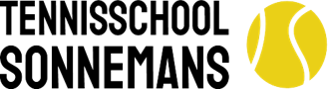 			 Inschrijfformulier LTC de Westkaap
				    Najaarslessen 2023			     NAAM:……………………………..		M/V	GEB DATUM:………………………………..ADRES:……………………………..			POSTCODE:………………………………….WOONPLAATS:……………………			TELEFOONNR:………………………………AANTAL SPEELJAREN:…………..			SPEELSTERKTE:…………………………….E-MAIL ADRES:…………………...Beschikbaar op de volgende dag ( a.u.b zoveel mogelijk beschikbare tijden opgeven)Vrijdag: van……………………………..	t/m…………………………………….uur.

- Andere dag in overleg mogelijkStart trainingen in de week van 28 AugustusTrainingsmogelijkheden:4 personen lesduur 60 minuten10 weken 	   € 100,-  p.p.4 personen lesduur 45 minuten					10 weken	   €  75,- p.p.				 0    3 personen lesduur 45 minuten				 10 weken	    € 100,-  p.p.	0    2 personen lesduur 30 minuten				 10  weken	    € 100,-  p.p.	Andere mogelijkheid in overlegDit inschrijfformulier dient voor 25-8-2023 ingevuld verzonden te worden naar ferry.sonnemans@kpnmail.nl . Opgeven ook mogelijk door whatsapp-bericht te sturen naar 06-57568742Het weekend voor aanvang van de eerste training ontvang je tijd + data van de trainingen. Datum:								Handtekening: